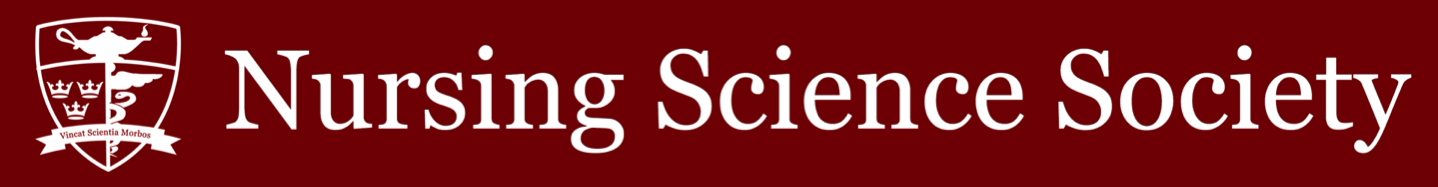 Date: January 26, 2022					                                   Time: 1900Minutes Taker (Position): Adelle Pagura (Intern to Vice President of Operations), Herbert Song (Vice President of Operations)Purpose of Meeting: NSS Assembly MeetingIn Attendance: ✓ Crystal Sau (President) ✓ Dylan Rodgers (Vice President,         University Affairs)✓ Herbert Song (Vice President, Operations)✓ Ali Akbari (Senator) ✓ Hikari Asaoka (Presidential Intern)✓ Anita Thevarajah (VPUAs Intern)✓ Adelle Pagura (VPOPs Intern)✓ TBD (NSS Assembly Speaker)✓ Victoria Mihaylova (Academics & Professional Development Commissioner)☐ TBD (Social Issues Commissioner)☐ TBD (Health and Wellness Commissioner)✓ Matthew Zhang (Events Commissioner)✓ Christina Pillkahn (Interprofessional    Commissioner)✓ Jennifer Zhang (Director of Global Health) ✓ Claudia Meraw (CNSA Official    Delegate) ✓ Jackson Castell (CNSA Associate Delegate) ✓ Kerry Xu (International Student    Representative)✓ Deepti Devgan (BIPOC Student    Advocate)✓ Abbie Laurin (Head Cape) ☐ Julia Testani (Class of 2022 President)✓ Nicole Gumapac (AST 2022 Class President) ✓ Brady Hurley (AST Class of 2023 President)✓ Liam Murdock (Class of 2023 President)✓ Sydney Pinto (Class of 2024 President)✓ Holly Burrows (Class of 2025 President)Meeting Minutes:7:00	Meeting begins. 7:02	Motion 1, for the meeting assembly for the January 26, 2022 meeting, is passed. 7:03	Motion 2, approval of the minutes of the January 12, 2022 meeting, is passed.7:04	Guest speaker Darcy King McKay begins discussion of respectful care for persons living with dementia.7:38	President’s report. Welcome to new NSS members. Attended AMS assembly. New AMS Executive team applying for next term. February 28th return to in-person date based on recommendations from KFL&A Public Health. Attended SONAC meeting - SON is planning for in-person exams with virtual alternatives if needed. Contacted by SLC for a free 1-hour time slot in club spaces, but space is currently closed. Club room in ARC flooded with most material retrieved. Sent out open letter re: Repealing Bill 124 in collaboration with AMS with due date of Jan 31. Worked with Christina on Random Acts of Kindness week, working on logistics in collaboration with SON.7:42	Vice President, Operation’s report. 2022 Budget presented for second time. Website currently being updated with headshots and nursing-specific resources. Asking NSS members to submit headshots to be sent to Google Folder and uploaded on NSS website. Asking NSS members to update Google Form Office Hours sheets. Ordered new cheques. 7:44	Vice President, University Affairs’ report. Currently hiring for Commissioner positions this week, hoping to fill H&W Commissioner and SI Commissioner and looking for Speaker and Class Council roles. Just finished packaging all scrubs orders. Some BP cuffs are missing, working on tracking them down. Any social media can be sent to VPUA and Intern VPUA’s email. Google Form for social media feedback is still open. Attended AMS meeting.7:47	Senator’s report.  Working on NSS Equity Policy with Kerry and Deepti. Figuring out meeting times, open to new advisory members. Senate meeting. Discussed in-person return to campus. No intentions of providing hybrid delivery at the moment from the university-level. Accommodations to be evaluated by QSAS on a case-by-case basis. Motion established for FHS Indigenous chair. Nominations for Professor/TA awards open.7:51	Intern to the President's report. Met with other Interns to discuss the project. Will involve NSS members to raise awareness about what NSS members do. Will be sending out Google Form for consent soon. Hoping to do Gift Basket raffle towards end-of-term.7:52	Intern to VPOPs’ report. Met with other Interns to discuss Intern Project. Hoping to have the video completed by the end of February. Hoping for a Gift Basket raffle.7:53	Intern to VPUA’s report. Excited to work on the Intern Project. Will be sending out interview questions via NSS email. Continuing to post twice/week on NSS Instagram with interchangeable content on nursing and personal/academic/professional/advocacy resources. Google Form for social media feedback open.7:55	Academics and Professional Development Commissioner’s report. Study Buddies hiring currently underway. Interviews conducted with Herbert. High turnout. Plan to go through the Tutor Handbook with tutors. Would like for greater tutor applications in future terms. Graduation Awards posted on Facebook groups except Class of 2023; waiting for acceptance into the group. 7:57	Events Commissioner’s report. 100% of the karaoke deposit was refunded. New events to look forward to: speed dating event to be held next week, online board game, scavenger hunt in March for when it gets warmer, care packages to be sorted out by Weeks 11 and 12. 7:58	Interprofessional Commissioner’s report. Email is not working, so forward to regular Queen’s email. Working on a new project with the NSS President. In contact with EngSoc’s External Affairs Commissioner and is planning to do a pen pal program between faculties. 8:01	International Student Representative’s report. Nothing to report. 8:02	BIPOC Student Advocate’s report. Met with Senator for equity committee. Hoping for a small in-person event with BIPOC leaders in nursing. Details to come. 8:03	CNSA Delegates’ report. Got the chance to meet other CNSA Delegates at the national conference conference. Wanting to do a nursing appreciation week in March or April. Hoping for an in-person event. 8:04	Head Cape’s report. NOC and CAPE training soon. Will join the Academics Coordinator in attending meetings. CAPEs have been told their sub-committees and will begin working on those. Fundraisers starting up: bottle/can drive, chocolate sales. 8:06	Director of Global Health’s report. Shared work-in-progress with execs and will work out a posting schedule with VPUA, and is open to continuing nursing spotlight series on Instagram. 8:07	Year 1 Class President’s report. Class council is deciding how to reach out to first year class on merch sales, and introducing the council to the class. Looking into getting more racially diverse intructors for courses and labs. Current incident in NURS 202 lab re: singling out a student of colour with regards to a question about assessment on skin of colour. Speaking with NURS 202 Course Professor to find a more diverse textbook and improve cultural awareness. Open to feedback.8:08	Year 2 Class President’s report. Received bank account and email log-in information. Contacted Phase 2 re: missing BP cuffs. Trying to find a date to distribute materials.8:10	Year 3 Class President’s report. First Blood Drive date full. Good registration. Considering an interactive course/instruction video to offer to professors for Zoom tutorial.8:13	Year 4 Class President’s report. Jackets delivered; pick-up was yesterday and today. AST will receive jackets from Nicole. Bars attached to jackets. Folders made for Yearbook photos and statements. Pinning underway.8:13	AST 3 Class President’s/AST Head Cape’s report. In contact with Holly for merchandise fundraiser. Planning to release a poll about merchandise preferences to the AST3 class on Facebook. 3 applications received. ORT and EDII meetings set for next week. Contacted Administrative Coordinator from SON re: O-Week logistics. Considering hiring 4-year stream students for AST NOC if needed.8:15	AST 4 Class President’s report. New VP Events. Jackets arrived; pick-up almost complete. Considering graduation class merchandise with four-year stream students. Attended SONAC. 8:16	Question period. BIPOC Advocate: Asking Holly to reach out re: NURS 202 incident. Perhaps NURS 373 Course Professor would be a good resource as she has provided excellent resources on assessment of skin of colour for NURS 373. Would love to help. Year 1 Class President: Will contact. Senator: Spoke with NURS 202 Lab Coordinator about NURS 202 incident. Open to helping. BIPOC Advocate: Not in Kingston and will be donating blood independently. Would like to contribute to NSS’ Blood Drive count but unsure of the process. Year 3 Class President: Will refer to Stacy. Year 3 Class President: Want to clarify with Adelle/other Interns about the purpose of the aforementioned Google Form. Intern to the President: For video consent. Year 3 Class President: Wondering how Google Form will be distributed. Intern to the President: In Zoom chat or email.8:22	Motion 3, to approve 2022 Predicted Operating Budget, is passed.8:23	Meeting adjourned. 